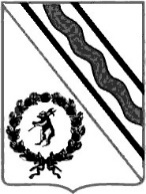 Администрация Тутаевского муниципального районаПОСТАНОВЛЕНИЕот 29.02.2024 № 143-пг. ТутаевО внесении изменений в муниципальную целевую программу «Санитарно-эпидемиологическая безопасность в Тутаевском муниципальном районе»,утвержденную постановлением Администрации ТМР от 30.03.2023 № 225-пВ соответствии с Уставом Тутаевского муниципального района Ярославской области, Администрация Тутаевского муниципального района ПОСТАНОВЛЯЕТ:Внести в муниципальную целевую программу «Санитарно-эпидемиологическая безопасность в Тутаевском муниципальном районе», утвержденную постановлением Администрации Тутаевского муниципального района от 30.03.2023 № 225-п «Об утверждении муниципальной целевой программы «Санитарно-эпидемиологическая безопасность в Тутаевском муниципальном районе» следующие изменения:Паспорт муниципальной целевой программы «Санитарно-эпидемиологическая безопасность в Тутаевском муниципальном районе» изложить в редакции приложения 1 к настоящему постановлению.Раздел 3 «Ресурсное обеспечение и перечень мероприятий муниципальной целевой программы» изложить в редакции приложения 2 к настоящему постановлению.Раздел 5 «Ресурсное обеспечение и перечень мероприятий муниципальной целевой программы» изложить в редакции приложения 3 к настоящему постановлению.Постановление Администрации ТМР от 29.02.2024 №140-п «О внесении изменений в муниципальную целевую программу «Санитарно-эпидемиологическая безопасность в Тутаевском муниципальном районе» признать утратившим силу.Контроль за исполнением настоящего постановления возложить на первого заместителя Главы Администрации Тутаевского муниципального района Губерову Ю.В. Опубликовать настоящее постановление в Тутаевской массовой муниципальной газете «Берега».Постановление вступает в силу со дня его подписания.Глава Тутаевского муниципального района                                                                     О.В. НизоваПриложение 1к постановлению Администрации Тутаевского муниципального района от 29.02.2024 № 143-пПАСПОРТ МУНИЦИПАЛЬНОЙ ЦЕЛЕВОЙ ПРОГРАММЫ (наименование программы, без указания дат)Приложение 2к постановлению Администрации Тутаевского муниципального района от 29.02.2024 № 143-пРесурсное обеспечение муниципальной программыПриложение 3к постановлению Администрации Тутаевского муниципального района от 29.02.2024 № 143-пРесурсное обеспечение и перечень мероприятий муниципальной целевой программыОсновные мероприятия муниципальной целевой программы на 2023 год(первый год реализации)«Санитарно-эпидемиологическая безопасность в Тутаевском муниципальном районе»Наименование муниципальной программы(подпрограммой которой является настоящая муниципальная целевая программа)Наименование муниципальной программы(подпрограммой которой является настоящая муниципальная целевая программа)Наименование муниципальной программы(подпрограммой которой является настоящая муниципальная целевая программа)«Охрана окружающей среды и природопользование в Тутаевском муниципальном районе» на 2023 – 2025 годы«Охрана окружающей среды и природопользование в Тутаевском муниципальном районе» на 2023 – 2025 годы«Охрана окружающей среды и природопользование в Тутаевском муниципальном районе» на 2023 – 2025 годыСведения об утверждении программы (заполняется при внесении изменений)Сведения об утверждении программы (заполняется при внесении изменений)Сведения об утверждении программы (заполняется при внесении изменений)30.03.2023 №225-п12.02.2024 № 81-п29.02.20224 №140-п30.03.2023 №225-п12.02.2024 № 81-п29.02.20224 №140-п30.03.2023 №225-п12.02.2024 № 81-п29.02.20224 №140-пКуратор муниципальной целевой программы Куратор муниципальной целевой программы Куратор муниципальной целевой программы Губерова Юлия Валерьевна – первый заместитель Главы Администрации Тутаевского муниципального районаГуберова Юлия Валерьевна – первый заместитель Главы Администрации Тутаевского муниципального районаГуберова Юлия Валерьевна – первый заместитель Главы Администрации Тутаевского муниципального районаОтветственный исполнитель муниципальной целевой программыОтветственный исполнитель муниципальной целевой программыОтветственный исполнитель муниципальной целевой программыКарташов Владимир Сергеевич – начальник управления муниципального контроля Администрации Тутаевского муниципального района, тел. (48533) 2-03-60Карташов Владимир Сергеевич – начальник управления муниципального контроля Администрации Тутаевского муниципального района, тел. (48533) 2-03-60Карташов Владимир Сергеевич – начальник управления муниципального контроля Администрации Тутаевского муниципального района, тел. (48533) 2-03-60Исполнитель муниципальной целевой программыИсполнитель муниципальной целевой программыИсполнитель муниципальной целевой программыКарташов Владимир Сергеевич – начальник управления муниципального контроля Администрации Тутаевского муниципального района, тел. (48533) 2-03-60Карташов Владимир Сергеевич – начальник управления муниципального контроля Администрации Тутаевского муниципального района, тел. (48533) 2-03-60Карташов Владимир Сергеевич – начальник управления муниципального контроля Администрации Тутаевского муниципального района, тел. (48533) 2-03-60Сроки реализации муниципальной целевой программыСроки реализации муниципальной целевой программыСроки реализации муниципальной целевой программы2023-20252023-20252023-2025Цель программыЦель программыЦель программыУлучшение санитарно-гигиенического благополучия и оздоровления экологической обстановки в Тутаевском районе.Улучшение санитарно-гигиенического благополучия и оздоровления экологической обстановки в Тутаевском районе.Улучшение санитарно-гигиенического благополучия и оздоровления экологической обстановки в Тутаевском районе.Объём финансирования муниципальной целевой программы из всех источников финансирования, в том числе по годам реализации, рублейОбъём финансирования муниципальной целевой программы из всех источников финансирования, в том числе по годам реализации, рублейОбъём финансирования муниципальной целевой программы из всех источников финансирования, в том числе по годам реализации, рублейОбъём финансирования муниципальной целевой программы из всех источников финансирования, в том числе по годам реализации, рублейОбъём финансирования муниципальной целевой программы из всех источников финансирования, в том числе по годам реализации, рублейОбъём финансирования муниципальной целевой программы из всех источников финансирования, в том числе по годам реализации, рублейисточники финансированиявсего 2023г.2023г.2024г.2025г.бюджет поселения3600000,003600000,00бюджет района64950,0019950,0019950,0045000,000,00областной бюджетфедеральный бюджетитого по бюджету3664950,0019950,0019950,003645000,000,00внебюджетные источникиитого по программе3664950,0019950,0019950,003645000,000,00Электронный адрес размещения муниципальной целевой программы в информационно-телекоммуникационной  сети «Интернет»Электронный адрес размещения муниципальной целевой программы в информационно-телекоммуникационной  сети «Интернет»Электронный адрес размещения муниципальной целевой программы в информационно-телекоммуникационной  сети «Интернет»Электронный адрес размещения муниципальной целевой программы в информационно-телекоммуникационной  сети «Интернет»http://admtmr.ru/ http://admtmr.ru/ Источник финансированияВсего, руб.Оценка расходов (руб.) в том числе по годам реализацииОценка расходов (руб.) в том числе по годам реализацииОценка расходов (руб.) в том числе по годам реализацииИсточник финансированияВсего, руб.2023 год2024 год2025 год12345Наименование основного мероприятия МП ТМРОхрана окружающей среды в Тутаевском муниципальном районеОхрана окружающей среды в Тутаевском муниципальном районеОхрана окружающей среды в Тутаевском муниципальном районеОхрана окружающей среды в Тутаевском муниципальном районебюджет поселения3600000,003600000,00бюджет района64950,0019950,0045000,000,00областной бюджетфедеральный бюджетитого по бюджету МП3664950,0019950,003645000,000,00внебюджетные источникиитого по МП3664950,0019950,003645000,000,00ИТОГО3664950,0019950,003645000,000,00Наименование основного мероприятия подпрограммыСрок реализации Объем финансирования по мероприятию, руб.Объем финансирования по мероприятию, руб.Ответственный исполнительОжидаемый результат мероприятияЗадача 1:Реализация мероприятий по улучшению санитарно-гигиенического благополучия и оздоровления экологической обстановки в Тутаевском районе.Реализация мероприятий по улучшению санитарно-гигиенического благополучия и оздоровления экологической обстановки в Тутаевском районе.Реализация мероприятий по улучшению санитарно-гигиенического благополучия и оздоровления экологической обстановки в Тутаевском районе.Реализация мероприятий по улучшению санитарно-гигиенического благополучия и оздоровления экологической обстановки в Тутаевском районе.Реализация мероприятий по улучшению санитарно-гигиенического благополучия и оздоровления экологической обстановки в Тутаевском районе.Реализация мероприятий по улучшению санитарно-гигиенического благополучия и оздоровления экологической обстановки в Тутаевском районе.Готовность документации (страхование) гидротехнического сооружения на р. Костромка2023бюджет поселения0Карташов Владимир СергеевичСтрахование ГТС. Готовность документации (страхование) гидротехнического сооружения на р. Костромка2023бюджет района19950,00Карташов Владимир СергеевичСтрахование ГТС. Готовность документации (страхование) гидротехнического сооружения на р. Костромка2023областной бюджет0Карташов Владимир СергеевичСтрахование ГТС. Готовность документации (страхование) гидротехнического сооружения на р. Костромка2023федеральный бюджет0Карташов Владимир СергеевичСтрахование ГТС. Готовность документации (страхование) гидротехнического сооружения на р. Костромка2023итого по бюджету мероприятия19950,00Карташов Владимир СергеевичСтрахование ГТС. Готовность документации (страхование) гидротехнического сооружения на р. Костромка2023внебюджетные источники0Карташов Владимир СергеевичСтрахование ГТС. Готовность документации (страхование) гидротехнического сооружения на р. Костромка2023итого по мероприятию19950,00Карташов Владимир СергеевичСтрахование ГТС. Проведение субботников на территории города и района2023бюджет поселения0Карташов Владимир СергеевичПроведение субботников в городе. Вывоз мусора.Проведение субботников на территории города и района2023бюджет района0Карташов Владимир СергеевичПроведение субботников в городе. Вывоз мусора.Проведение субботников на территории города и района2023областной бюджет0Карташов Владимир СергеевичПроведение субботников в городе. Вывоз мусора.Проведение субботников на территории города и района2023федеральный бюджет0Карташов Владимир СергеевичПроведение субботников в городе. Вывоз мусора.Проведение субботников на территории города и района2023итого по бюджету мероприятия0Карташов Владимир СергеевичПроведение субботников в городе. Вывоз мусора.Проведение субботников на территории города и района2023внебюджетные источники0Карташов Владимир СергеевичПроведение субботников в городе. Вывоз мусора.Проведение субботников на территории города и района2023итого по мероприятию0Карташов Владимир СергеевичПроведение субботников в городе. Вывоз мусора.2024 год (2-ой год реализации)2024 год (2-ой год реализации)2024 год (2-ой год реализации)2024 год (2-ой год реализации)2024 год (2-ой год реализации)2024 год (2-ой год реализации)Наименование основного мероприятия подпрограммыСрок реализации Объем финансирования по мероприятию, руб.Объем финансирования по мероприятию, руб.Ответственный исполнительОжидаемый результат мероприятияЗадача 1:Реализация мероприятий по улучшению санитарно-гигиенического благополучия и оздоровления экологической обстановки в Тутаевском районе.Реализация мероприятий по улучшению санитарно-гигиенического благополучия и оздоровления экологической обстановки в Тутаевском районе.Реализация мероприятий по улучшению санитарно-гигиенического благополучия и оздоровления экологической обстановки в Тутаевском районе.Реализация мероприятий по улучшению санитарно-гигиенического благополучия и оздоровления экологической обстановки в Тутаевском районе.Реализация мероприятий по улучшению санитарно-гигиенического благополучия и оздоровления экологической обстановки в Тутаевском районе.Реализация мероприятий по улучшению санитарно-гигиенического благополучия и оздоровления экологической обстановки в Тутаевском районе.2024бюджет поселения3600000,00Карташов Владимир СергеевичУлучшение санитарно-эпидемиологической обстановки в Тутаевском муниципальном районе.2024бюджет района45000,00Карташов Владимир СергеевичУлучшение санитарно-эпидемиологической обстановки в Тутаевском муниципальном районе.2024областной бюджетКарташов Владимир СергеевичУлучшение санитарно-эпидемиологической обстановки в Тутаевском муниципальном районе.2024федеральный бюджетКарташов Владимир СергеевичУлучшение санитарно-эпидемиологической обстановки в Тутаевском муниципальном районе.2024итого по бюджету мероприятия3664950,00Карташов Владимир СергеевичУлучшение санитарно-эпидемиологической обстановки в Тутаевском муниципальном районе.2024внебюджетные источникиКарташов Владимир СергеевичУлучшение санитарно-эпидемиологической обстановки в Тутаевском муниципальном районе.2024итого по мероприятию3664950,00Карташов Владимир СергеевичУлучшение санитарно-эпидемиологической обстановки в Тутаевском муниципальном районе.2025 год (3-й год реализации)2025 год (3-й год реализации)2025 год (3-й год реализации)2025 год (3-й год реализации)2025 год (3-й год реализации)2025 год (3-й год реализации)Наименование основного мероприятия подпрограммыСрок реализации Объем финансирования по мероприятию, руб.Объем финансирования по мероприятию, руб.Ответственный исполнительОжидаемый результат мероприятияЗадача 1:Реализация мероприятий по улучшению санитарно-гигиенического благополучия и оздоровления экологической обстановки в Тутаевском районе.Реализация мероприятий по улучшению санитарно-гигиенического благополучия и оздоровления экологической обстановки в Тутаевском районе.Реализация мероприятий по улучшению санитарно-гигиенического благополучия и оздоровления экологической обстановки в Тутаевском районе.Реализация мероприятий по улучшению санитарно-гигиенического благополучия и оздоровления экологической обстановки в Тутаевском районе.Реализация мероприятий по улучшению санитарно-гигиенического благополучия и оздоровления экологической обстановки в Тутаевском районе.Реализация мероприятий по улучшению санитарно-гигиенического благополучия и оздоровления экологической обстановки в Тутаевском районе.2025бюджет поселенияКарташов Владимир СергеевичУлучшение санитарно-эпидемиологической обстановки в Тутаевском муниципальном районе.2025бюджет района0Карташов Владимир СергеевичУлучшение санитарно-эпидемиологической обстановки в Тутаевском муниципальном районе.2025областной бюджетКарташов Владимир СергеевичУлучшение санитарно-эпидемиологической обстановки в Тутаевском муниципальном районе.2025федеральный бюджетКарташов Владимир СергеевичУлучшение санитарно-эпидемиологической обстановки в Тутаевском муниципальном районе.2025итого по бюджету мероприятия0Карташов Владимир СергеевичУлучшение санитарно-эпидемиологической обстановки в Тутаевском муниципальном районе.2025внебюджетные источникиКарташов Владимир СергеевичУлучшение санитарно-эпидемиологической обстановки в Тутаевском муниципальном районе.2025итого по мероприятию0Карташов Владимир СергеевичУлучшение санитарно-эпидемиологической обстановки в Тутаевском муниципальном районе.